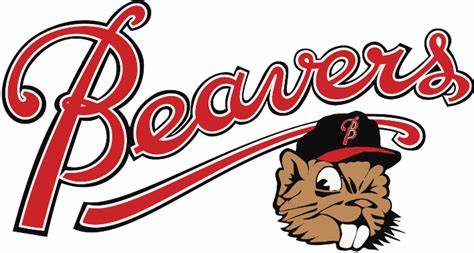 Date:  						                                              Ball Player:  					                                                   Parents:  					Are you experiencing any of the following?severe difficulty breathing (e.g., struggling for each breath, speaking in single words)severe chest painhaving a very hard time waking upfeeling confusedlost consciousnessYES				NODo you have any of the following?YES				NOWere you exposed to someone who is under investigation for COVID-19 or has been confirmed as having COVID-19 within the last 14 days?YES				NOIn the past 14 days have you returned from international travel?YES				NOIf you have answered yes to any of these questions, please do not attend any ball activity and let your coach know. • Fever• Fever• Muscle or joint aches and pains• Muscle or joint aches and pains• Cough• Cough• Loss of sense of smell or taste• Loss of sense of smell or taste• Shortness of breath• Shortness of breath• Dizziness• Dizziness• Sore throat• Sore throat• Nausea• Nausea• Chills• Chills• Vomiting• Vomiting• Headache• Headache• Diarrhea• Diarrhea• Runny nose• Runny nose• Loss of appetite (or difficulty feeding for children)• Loss of appetite (or difficulty feeding for children)• Conjunctivitis• Conjunctivitis• Fatigue• Fatigue• Nasal congestion